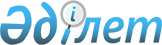 Об утверждении Правил назначения и выплаты материального обеспечения на детей инвалидов, воспитывающихся и обучающихся на дому
					
			Утративший силу
			
			
		
					Постановление акимата города Семипалатинска от 22 февраля 2006 года № 175. Зарегистрировано в Управлении юстиции города Семипалатинска Департамента юстиции Восточно-Казахстанской области 28 марта 2006 года за № 5-2-30. Утратило силу постановлением акимата города Семей области Абай от 27 ноября 2023 года № 965
      Сноска. Утратило силу постановлением акимата города Семей области Абай от 27.11.2023 № 965 (вводится в действие по истечении десяти календарных дней после дня его первого официального опубликования).
      В целях реализации статьи 16, пункта 6 статьи 29 Закона Республики Казахстан от 13 апреля 2005 года № 39-ІІІ ЗРК "О социальной защите инвалидов в Республике Казахстан", пункта 1 статьи 11 Закона Республики Казахстан от 11 июля 2002 года № 343-ІІ "О социальной и медико- педагогической коррекционной поддержке детей с ограниченными возможностями" и в соответствии с подпунктом 14) пункта 1 статьи 31 Закона Республики Казахстан от 23 января 2001 года № 148-ІІ "О местном государственном управлении в Республики Казахстан", оказания помощи родителям, имеющим детей инвалидов в их воспитании и обучении, акимат города ПОСТАНОВЛЯЕТ:
      1. Утвердить прилагаемые Правила назначения и выплаты материального обеспечения на детей-инвалидов, воспитывающихся и обучающихся на дому (далее - Правила).
      2. Установить с 1 января 2006 года размер материального обеснечения в размере стоимости содержания детей-инвалидов в детских домах-интернатах в сумме 7581 тенге ежемесячно.
      3. Отделу занятости и социальных программ обеспечить назначение и выплату материального обеспечения на детей - инвалидов, воспитывающихся и обучающихся на дому в соответствии с утвержденными Правилами.
      4. Контроль за исполнением настоящего постановления акимата возложить на заместителя акима города Мусаинрбекова Т.Ж.
      Согласовано:
      Заместитель акима города
      К. Мусапирбеков
      Руководитель аппарата
      Е. Майконов
      Заведующий отделом экономики
      и бюджетного планирования
      Н. Жунусова
      Заведующии городским
      Финансовым отделом
      Р. Какимова
      Начальник городского узла
      Почтовой связи
      ВК ОФ АО "Казпочта"
      М.Молдарахимов Правила назначения и выплаты материального обеспечения на детей-инвалидов, воспитывающихся и обучающихся на дому
      1. Общие положеиия
      Настоящие Правила разработаны в целях реализации статьи 16, пункта 6 статьи 29 Закона Республики Казахстан от 13 апреля 2005 года № 39-111 ЗРК "О социальной защите инвалидов в Республике Казахстан", пункта 1 статьи 11 Закона Республики Казахстан о г 11 июля 2002 года № 343-11 "О социальной и медико-педагогической коррекционной поддержке детей с ограниченными возможностями" и в соответствии с подпунктом 14, пункта 1 статьи 31 Закона Республики Казахстан от 23 января 2001 г. № 148-11 "О местном государственном управлении в Республике Казахстан".
      2. Порядок назначения
      Назначение материальной помощи на детей-инвалидов, воспитывающихся и обучающихся на дому, производигся уполномоченным органом (городским отделом занятости и социальных программ) по месту жительства ребенка-инвалида по заявлению одного из родителей или лица, его заменяющего (опекуна).
      К заявлению прилагается медицинское заключение о необходимости воспитания или обучения ребенка-инвалида на дому, которое выдается государственным учреждением "Межведомственной психолого-медико- педагогической консультацией" г.Семипалатинска.
      Материальная помощь на детей-инвалидов, воспитывающихся и обучающихся на дому, назначается с месяца, в котором подано заявление о назначении этой помощи и на срок, указанный в медицинском заключении Межведомственной психолого-медико-педагогической консультации.
      При наступлении обстоятельсгв, влекущих прекращение или возобновление назначения и выплаты материальной помощи (смерть ребнка, определение в дом-интернат, переезд на другое место жительство и др.) назначение и выплата помощи прекращается или возобновляется
      с месяца, следующего за тем месяцем, в котором наступили соответствующие обстоятельства.
      Получатели материальной помощи обязаны извещать соответствующий уполномоченный орган обо всех изменениях, влияющих на право получения помощи.
      В случае не предоставления сведений о произошедших изменениях переполученные суммы надлежат возврату в порядке, установленном законодательством.
      Заявление со всеми необходимыми документами о назначении материальной помощи рассматривается уполномоченным органом в 10-дневный срок со дня его наступления.
      В случае отказа в назначении материальной помощи уполномоченный орган после вынесения решения с указанием причин отказа и порядка обжалования возвращает заявителю все документы.
      Решение уполномоченного органа может быть обжаловано в соответствии с действующим законодательством.
      Заявление о назначении материальной помощи со всеми необходимыми документами, а также решение унолномоченного) органа о назначении материальной помощи на детей-инвалидов хранятся в личном деле получателя.
      Размер материалыюго обеспечения устанавливается в размере стоимости содержания детей-инвалидов в детских домах-интернатах на соответствующий год.
      3. Порядок финансирования и выплаты
      Уполномоченный орган до 20 числа текущего месяца предоставляет заявку-потребносгь в отдел финансов на основании списков-ведомостей для выплаты.
      После поступления финансирования на бюджетный счет уполномоченного органа перечисление денежных средств осуществляется согласно заявок и на основании Агентского соглашения в городские и районные узлы почтовой связи ВК филиала АО "Казпочта".
      Городские и районные узлы почтовой связи ВК филиала АО "Казпочта" осуществляют выплату на основании списков-ведомостей, представленных городским отделом занятости и социальных программ, заверенных первым руководителем.
      Выплата материальной помощи производится за истекший месяц.
      Заведующий отделом занятости
      и социальных программ
      В.Кудрин
					© 2012. РГП на ПХВ «Институт законодательства и правовой информации Республики Казахстан» Министерства юстиции Республики Казахстан
				
      И.о. акима города Семииалатинска 

К.Тулесбаев
Утверждены
постановлением акимата
города от "22" февраля 2006 года
№ 175